Examination Report
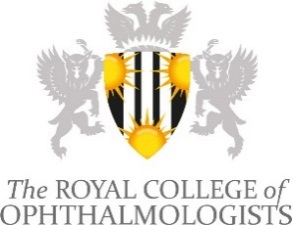 Confidential Report on the November 2017 Part 2 FRCOphth Oral Examination Contents:1.	Summary							22.	Candidates							33.	The Structured Vivas					33a.	Results and analysis				43b.	Standard setting					54.	The OSCE							64a.	Results and analysis				64b.	Standard setting					85.	The Examination Overall					5a.	Final results						95b.	Breakdown of oral exam				105c.	Comparison to previous examinations		126.	AppendicesAppendix 1		Candidate feedback  						1.	Summary This is the eighth time that the part 2 FRCOphth oral examination has been taken by candidates now that it is no longer directly linked to the written examination. The OSCE now consists of 5 clinical stations at which candidates are required to examine 3 patients (15 in total). The medicine/neurology station is now a neuro-ophthalmology station. The communication station remains unchanged. The total number of marks available for the oral examination has increased from 256 to 318 and as a result of these changes with a weighting towards the OSCE is 62% to 38% for the structured viva (SV).108 candidates were allocated places at this examination and 107 candidates sat.  This is the third consecutive sitting that has been oversubscribed. The pass mark for the SV was lower at 59% than the last sitting and the OSCE pass mark at 61% was also lower than the previous sitting.The reliability of the oral examination is high at 0.7 (SV) and 0.8 (OSCE).The pass rate in OST (83%) remains at a high level. The pass rate for candidates who were not in OST was significantly lower at 39%, lower than the previous sitting.Six ST4 candidates sat the exam and achieved a 100% pass rate. Rehna Khan, FRCOphth Education AdviserThe 18th sitting of the Part 2 FRCOphth examination were held in Bournemouth from Monday 13 November to Friday 17 November 2017.2.	Candidates 107 candidates presented themselves for the examination. 3. The Structured VivasThere were five structured vivas, which were held on Monday 13 and Tuesday 14 November 2017.  The communication skills OSCE station was conducted as one of the viva stations, making six stations in all.  Each viva lasted 10 minutes. The stations were:Station 1:		Patient investigations and data interpretationMonday PM		OCTTuesday AM		Pupils	Tuesday PM		Acute diplopiaStation 2:		Patient management 1Monday PM		ROPTuesday AM		Septo-optic dysplasiaTuesday PM		 VernalStation 3:		Patient management 2Monday PM		FISTuesday AM		Dislocated lensTuesday PM		coexisting cataract glaucomaStation 4:		Attitudes, Ethics and Responsibilities.Monday PM		Gilick Comptetence and parental responsbilityTuesday AM		Mental capacity actTuesday PM		Never eventsStation 5a:		Audit, Research and EBM (5 minutes)Monday PM		Guidelines for amblyopia treatmentTuesday AM		HydroxychloroquineTuesday PM		Herpetic eyeStation 5b:		Health Promotion and Disease Prevention (5 minutes)Monday PM		Laser safetyTuesday AM		CJD transmissionTuesday PM		NeedlestickStation 6:		Communication Skills (part of OSCE)Monday PM 		Choroidal massTuesday AM		Herpetic Uveitis not respondingTuesday PM		Retinitis Pigmentosa3a)	Results:Maximum mark (5 stations, 10 examiners, 12 marks per station): 120Pass mark (using borderline candidate method): 	64/120 (56%)	Mean score: 						83/120 (69%)Median score: 					84/120 (70%)	Range*: 						39 – 112 (34% - 93%)	Reliability: (Cronbach alpha)				0.7	SEM:  							7		Final adjusted pass mark (+ 1 SEM)			71/120 (59%)	Pass rate before adjustment (pass mark 64/120)	94/107 (88%)	Pass rate after adjustment (pass mark 71/120)	88/107 (82%)	Table 1	 Distribution of scoresTable 2	Results for each stationTable 3 Correlation between examiner’s marks at each stationTable 4	Mean absolute difference in examiner’s marks at each stationTable 5	Correlation between examiner’s global judgements at each stationTable 6	Correlation between viva stations3b) 	Standard setting for the structured vivasTable 7The pass mark for the structured viva was increased by 1 SEM from 64/120 (53%) to 71/120 (59%).4. The OSCEThe OSCEThere were six OSCE stations in all.  The five clinical stations were held Wednesday 15 – Friday 17 November2017.  The communication OSCE was conducted with the vivas. The five clinical OSCE stations lasted 20 minutes.  The communication OSCE lasted 10 minutes.  There were two examiners at each station.  In the communication OSCE, one examiner was a trained lay examiner. Details of the patients who made themselves available for the examination are provided in appendix 4.4a)	ResultsCandidates examine three patients in stations 1-5. Each patient is worth a maximum of 12 marks (2 examiners x 3 marks x 2 criteria). One patient is examined in station 6 (communication skills). This station is worth 18 marks (2 examiners x 3 marks x 3 criteria)Maximum mark: 						198Pass mark (using borderline candidate method)		109/198 (55%)	Mean score: 							128/198 (65%)Median score: 						130/198 (66%)Range: 							68 – 181 (34% - 91%)Reliability (Cronbach alpha): 					0.8SEM:  								11		Final adjusted pass mark (+1 SEM)				120/198 (61%)Pass rate before adjustment (pass mark 109/198) 		81/107 (76%)Pass rate after adjustment (pass mark 120/198)		74/107 (69%)	Table 9	Distribution of scoresTable 10	Station marks Table 11	Correlation between examiner’s marks at each stationTable 12	Correlation between examiner’s global judgements at each stationTable 13	Mean absolute difference in examiner’s marks at each stationTable 14	Correlation between station scores (combined marks 2 examiners)4b)	Standard setting for the OSCETable 16The pass mark for the OSCE was increased by 1 SEM from 109/198 (55%) to 120/198 (61%).5.	Overall results for the oral examination 5a.	ResultsPass mark  			191/318 	(60%)		Mean				211/318	(66%)Median			211/318	(66%)Range				131 - 292	(41% - 92%)To pass the oral examination candidates must achieve 197/318 overall, 71/120 in the viva and 120/198 in the OSCE.75  candidates achieved 191/318, but only 69 met all three requirements in order to pass the examination overall. Pass rate for the oral examination				69/107 (64%)Pass rate overall for candidates in OST		 	52/63 	 (83%)Pass rate overall for non-trainees				17/44    (39%)Correlation between structured viva and OSCE = 0.39Table 17	Distribution of scores5b)	Breakdown of Oral ExaminationTable 18	Breakdown of results by trainingCandidates in OST performed better than those in non-training posts. Table 19	Breakdown of results by deaneryTable 20	Breakdown of results by level of trainingTable 21	Breakdown of results by number of previous attempts *All attempts prior to August 2014 have been disregarded.  All candidates allowed 4 attempts from September 2014.  5d)	Table 22	Comparison to previous examinations* The MCQ examination is now de-coupled from the oral examinationTable 23 	Cumulative results by deanery (September 2010 to date)ScoreDistributionTotal21-30031-40/141-50051-60	///// ///861-70///// /////1071-80///// ///// ///// ///1881-90///// ///// ///// ///// ///// ///// ///// //3791-100///// ///// ///// ///// ////24101-110///// ///8111-120/1Total107StationMaximumpossibleMean MedianMinMax1PI 2415151242PM 12416173243PM 22418208244AER2416166245HPDP/EBM241818724TeamStation 1Station 2Station 3Station 4Station 5PIPMPMAERHPDP/EBM0.920.950.890.80.9TeamStation 1Station 2Station 3Station 4Station 5PIPMPMAERHPDP/EBM0000.70Station 1Station 2Station 3Station 4Station 5PIPMPMAERHPDP/EBM0.830.860.840.730.84Station 1Station 2Station 3Station 4PIPMPMAERStation 2PM-0.05Station 3PM0.090.3Station 4AER0.1300.09Station 5HPDP/EBM0.10.350.270.221122334455TotalNumber of passed candidates48486163768364717279Number of borderline candidates34372626242033262722Number of failed candidates2522201874101086Median borderline candidate mark6.567676667663.5ScoreDistributionTotal61-70/171-80////481-90//291-100///// /////10101-110///// ///// //12111-120///// /6121-130///// ///// ///// ///// ////24131-140///// ///// ///13141-150///// ///// ////14151-160///// ////9161-170///// //// 9171-180//2181-190/1Total107StationMaximumpossibleMean MedianMinMax1Anterior segment 3625272362Glaucoma & lid3627298363Posterior segment3624246364Strabismus & orbit3620201345Neuro-ophthalmology3622226366Communication181111118Station 1Station 2Station 3Station 4Station 5Station 6ASGlauc/lidPosteriorOrbit/StrabNeuro-ophComm.0.940.890.930.820.860.86Station 1Station 2Station 3Station 4Station 5Station 6ASGlauc/lidPosteriorOrbit/StrabNeuro-ophComm.0.890.90.930.80.850.87Station 1Station 2Station 3Station 4Station 5Station 6ASGlauc/lidPosteriorOrbit/StrabNeuro-ophComm.000000Station 1Station 2Station 3Station 4Station 5ASGlauc/lidPosteriorOrbit/StrabNeuro-ophthStation 2Glauc/lid0.06Station 3Posterior0.260.12Station 4Orbit/Strab0.150.290.17Station 5Neuro-oph0.110.430.230.31Station 6Comm0.140.060.290.110.32Station1 AS1 AS2 Glauc/lid2 Glauc/lid3 PS3 PS4 Strab4 Strab5 Neuro5 Neuro6 Comm6 CommNo. of passed candidates625971715859454245394859No. of borderline candidates233123203029243533453423No. of failed candidates221713161919383029232525Median borderline candidate raw score111111109.5109910104.54ScoreDistributionTotal121-1300131-140///3141-150/1151-160/1161-170////4171-180///// ///// ///// //17181-190///// /6191-200///// //7201-210///// ///// /// 13211-220///// /////10221-230///// ///// ////14231-240///// /////10241-250///// /6251-260///// ///8261-270////4271-280//2281-2900291-300/1300-3100Total107FailedPassed (%)TotalIn OST1152 (83%)63Not in OST2717 (39%)44Total3869107FailedPassedTotalEast Midlands 022East of England044East of Scotland022KSS112London 41216Mersey022North of Scotland000North Western055Northern134Northern Ireland022Oxford000Peninsula022Severn123South East of Scotland 011Wales022Wessex145West Midlands145West of Scotland134Yorkshire112Total115263FailedPassedTotalST3000ST406 (100%)6ST5316 (84%)19ST6520 (80%)25ST7310 (77%)13Total115263AttemptsFailedPassed (%)Total1 (First)2451 (68%)7521111 (50%)22326 (75%)84*11 (50%)25*N/AN/AN/AAny resit1418 (56%)32DateApril 13Nov 13April 14Nov 14April 15Nov 15April 16Nov 16Apr 17Nov 17Candidates10910310479777261107105107MCQ pass mark61%59%58%NA*NA*NA*NA*NA*NA*NA*Reliability0.80.80.8NANANANANANANAViva pass mark60%58%57%63%60%61%63%60%61%59%Reliability0.80.90.80.80.90.80.80.80.80.7OSCE pass mark63%61%61%62%60%62%63%63%63%61%Reliability0.80.80.80.70.90.80.90.80.80.8Written pass rate85%93%90%NA*NA*NA*NA*NA*NA*NA*Oral pass rate57%58%58%63%62%69%56%71%66%64%Overall pass rate48%53%51%NANANANANANANAOral pass rate in OST56%64%65%70%80%86%69%84%82%83%DeaneryNumber of passesNumber of candidatesPass rate %East of Scotland91090Oxford283288Northern Ireland141878Severn222976Northern273675London KSS15020573East Midlands 273773South East of Scotland 131872Mersey294171North of Scotland71164Wales233861West Midlands396560Peninsula142458West of Scotland183256Yorkshire427556North Western335956East of England244652Wessex132650TOTAL53280266